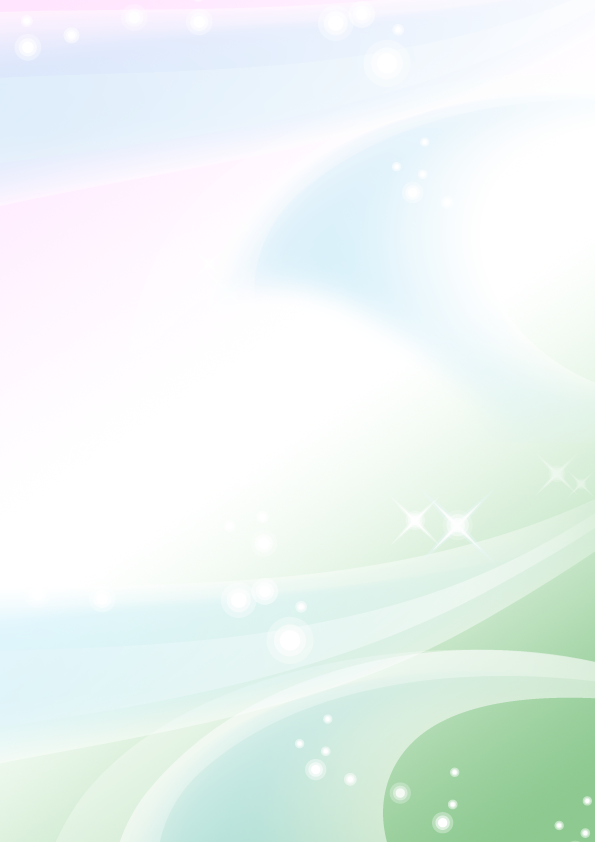 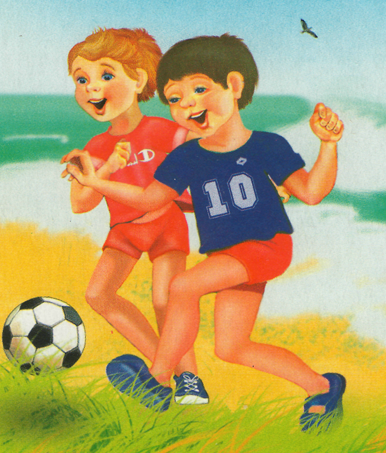 Будьте здоровы!Муниципальное  автономное дошкольное образовательное учреждение детский сад №14 Игры и упражнения для профилактики и укрепления опорно-двигательного аппарата дошкольников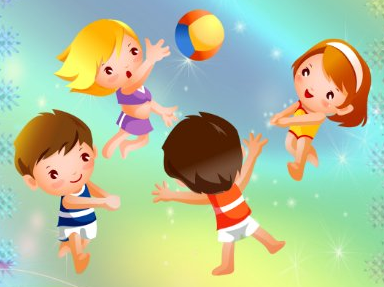 город Гусев,2014г.    Почему у современных детей часто наблюдается нарушение осанки? Очевидно, к числу важнейших причин следует отнести высокий процент рождаемости ослабленных детей, сокращение двигательной активности из-за приоритета "интеллектуальных" занятий и, как следствие, снижение мышечного тонуса, а также общая слабость мышц, неспособных удерживать осанку в правильном положении. Важно как можно раньше начать профилактику дефектов осанки и коррекцию имеющегося вида ее нарушения, чтобы в школе у ребенка не возникли повышенная утомляемость, головные боли и боли в мышцах туловища.Осанка формируется с самого раннего детства и зависит от гармоничной работы мышц, состояния костной системы, связочно-суставного и нервно-мышечного аппарата, равномерности их развития, физиологических изгибов позвоночника. Слабое физическое развитие ребенка ведет к нарушениям осанки, а нарушения осанки затрудняют работу внутренних органов, что приводит к дальнейшему ухудшению физического развития.В игре формируются положительные черты характера, чувство справедливости и товарищества. Увлекаясь игрой, дети закрепляют нужные навыки, переносят соответствующую нагрузку. Каждая игра имеет свои правила, определяющие активность участников. Перед началом игры мы доходчиво объясняем воспитанникам ее правила и строго следим за их выполнением. После каждой игры оцениваем действия играющих."Зебра"Дорожка выполнена из плотной ткани, сложенной вдвое (ткань подвергается санитарно-гигиенической обработке) и простроченной на несколько отделений. В каждое отделение вложены различные наполнители (горох, камешки, шишки и т.д.)."Цветочная поляна"На плотную ткань нашиваются различные предметы (пуговицы, пластмассовые цветы, косточки отсчет и т.д.).Игры на укрепление осанки, мышц спины и брюшного прессаЦели: совершенствовать навыки правильной осанки в различных исходных положениях, с различными движениями рук; укреплять мышцы спины и брюшного пресса; совершенствовать координацию движений."Футбол"Дети лежат на животе по кругу, лицом в центр круга, руки под подбородком, ноги вместе. Водящий бросает мяч любому игроку, тот отбивает его двумя руками, при этом, прогибаясь, поднимает голову и грудь. Ноги остаются прижатыми к полу."Кораблики"Дети лежат на ковриках на животе. Руки под подбородком, ноги вместе. Перед лицом чашка с водой и лодочкой с парусом. Нужно прогнуться, поднимая голову и грудь, выдыхая спокойно воздух на лодочку. Дуть следует спокойно, чтобы лодочка поплыла, но не опрокинулась.Игры и упражнения для профилактики плоскостопияЦель: формировать навыки прав ильной осанки, укреплять мышечную систему; упражнять в правильной постановке стоп при ходьбе; укреплять мышцы и связки стоп с целью предупреждения плоскостопия; воспитывать сознательное отношение к правильной осанке.Эстафета "Загрузи машину"Оборудование: машины, палочки, карандаши, фломастеры.Дети стоят босиком, руки на поясе, спина прямая, пальцами ног поочередно берут палочки и передают их друг другу по цепочке, последний складывает в машину.Усложненный вариант. Соревнуются две команды.Эстафета с палочкойОборудование: палочки длиной 20 см.Дети стоят в одну линию, плечо к плечу. Первый ребенок берет пальцами ноги палочку и передает ее следующему участнику, не опуская на пол.Усложненный вариант. Соревнуются две команды.Эстафета "Построим лесенку"Оборудование: то же.Дети стоят в шеренге, плечом к плечу. Возле первого ребенка лежит 12-18 палочек. Дети передают по одной палочке друг другу, а последний выстраивает лесенку.